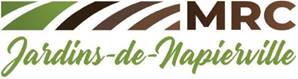 

Séances ordinaires de la MRC - Année 2021Modification du calendrierConsidérant que l’article 148 du Code municipal du Québec prévoit que le Conseil doit établir, avant le début de chaque année civile, le calendrier de ses séances ordinaires pour la prochaine année en fixant le jour et l’heure du début de chacune;Considérant l’intérêt manifesté par les élues et élus de modifier l’heure de la tenue des séances à 19 heures;Veuillez prendre avis que le calendrier ci-après a été adopté relativement à la tenue des séances ordinaires du Conseil de la MRC des Jardins-de-Napierville pour 2021, ces séances se tenant le mercredi et débuteront à 19h00;Rémi Raymond, LLB, B.A.Directeur général etSecrétaire-trésorier13 janvier 202110 février 202110 mars 2021                   14 avril 202112 mai 2021                     9 juin 2021                           14 juillet 20218 septembre 2021     13 octobre 2021               24 novembre 2021 (budget)8 décembre 2021